Рішення № 2
від 15.07.2020 року
конкурсної комісії для розгляду конкурсних пропозицій громадських об’єднань
осіб з інвалідністю, для надання фінансової підтримки за рахунок коштів
державного бюджету у 2020 році, а також результатів моніторингу стану
виконання (реалізації) програм (проектів, заходів) (далі - конкурсна комісія)II. Розгляд питання щодо наявності конфлікту інтересів у членів конкурсної комісії.КОНКУРСНА КОМІСІЯ ВИРІШИЛА:Взяти до уваги пояснення Богдана МОЙСИ та застереження Світлани РУДОЇ щодо можливого конфлікту інтересів у Богдана МОЙСИ під час роботи у конкурсній комісії, враховуючи, що він є експертом громадської спілки «Всеукраїнське громадське об’єднання «Національна Асамблея людей з інвалідністю України», його членство у інших об’єднаннях та активну соціальну позицію. Запропонувати організатору конкурсу (Фонду) виключити зі складу конкурсної комісії Богдана МОЙСУ.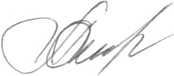 Голова конкурсної комісіїСекретар конкурсної комісіїВікторія РЕВА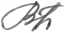 